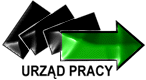   Powiatowy Urząd Pracy w Łowiczu99-400 Łowicz, ul. Stanisławskiego 28 (46) 830-98-00, fax. (46) 830-98-49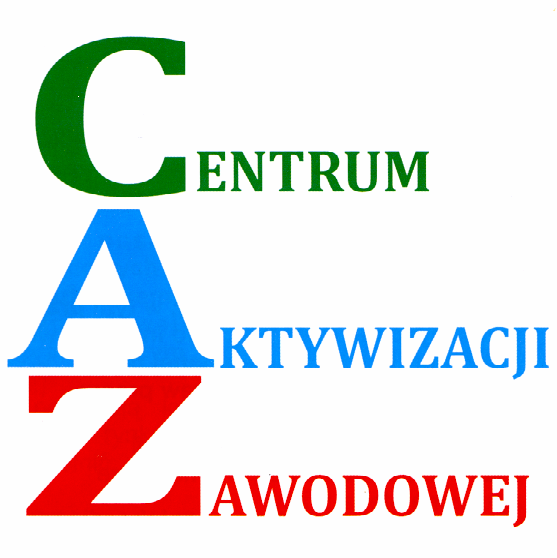                                                                                                                                                                                 Załącznik Nr 1 do Zasad………………............……….............…………                                                                      Łowicz, dnia ..........................  	                 Imię i nazwisko Wnioskodawcy.…………………........................………………             	                (PESEL)	…………………….………………………………..                             Nr telefonu………………..……………………….                               Adres e mailWNIOSEKO PRZYZNANIE BONU NA ZASIEDLENIE DLA BEZROBOTNEGO DO 30 ROKU ŻYCIA                          Na podstawie art. 66 n ust.1 ustawy o promocji zatrudnienia i instytucjach rynku pracy z dnia                    20 kwietnia 2004r. (  Dz. U. z 2021 r. poz. 1100 ) zwracam się z prośbą o przyznanie bonu na zasiedlenie                  w wysokości ..............................................................  zł, z przeznaczeniem na pokrycie kosztów zamieszkania                    w związku z podjęciem przez mnie poza miejscem dotychczasowego zamieszkania /zaznaczyć właściwe/: zatrudnienia,innej pracy zarobkowej,działalności gospodarczej.Jednocześnie informuję, że:Adres obecnego zamieszkania:  …………………………...................................................…………………….2.   Miejscowość zamieszkania w związku z podjęciem: zatrudnienia/wykonywania innej pracy zarobkowej/prowadzenia działalności gospodarczej (tylko teren Polski).............................................................................................................................................................................) Odległość od miejsca dotychczasowego zamieszkania do miejscowości, w której zamieszkam                                 wynosi ………..… kmb.)  Czas dojazdu do tej miejscowości i powrotu do miejsca dotychczasowego zamieszkania przekracza łącznie          co najmniej 3 godziny dziennie. 4. Przewidywana miesięczna wysokość wynagrodzenia/przychodu jaki będę osiągać wynosić będzie ……….……….. brutto oraz będę podlegał ubezpieczeniom społecznym.   5.   Koszty zamieszkania jakie zostaną poniesione przez wnioskodawcę związane z podjęciem zatrudnienia/wykonywania innej pracy zarobkowej/prowadzenia działalności gospodarczej (proszę wymienić rodzaj kosztów oraz kwotę w zł.)…………………………………………………………………………………………………………………………………………………………………………………………………………………………………6. Formą zabezpieczenia zwrotu otrzymanych środków w ramach bonu na zasiedlenie będzie  poręczeniecywilne  udzielone przez…………………………………………………………………………………….………………………………………………………………………………………………………………UZASADNIENIE CELOWOŚCI PRZYZNANIA BONU NA ZASIEDLENIE.................................................................................................................................................................................................................................................................................................................................................................................................................................................................................................................................................................................................................................................................................................................................................................................................................................................................................................................................................................................................................................                                                                                                                   (data i czytelny podpis Wnioskodawcy)DODATKOWE INFORMACJEBon na zasiedlenie może zostać przyznany w związku z podjęciem przez osobę bezrobotną poza miejscem dotychczasowego zamieszkania zatrudnienia, innej pracy zarobkowej lub działalności gospodarczej, jeżeli:a) z tytułu ich wykonywania będzie osiągała wynagrodzenie lub przychód w wysokości co najmniej minimalnego wynagrodzenia za pracę brutto miesięcznie oraz będzie podlegała ubezpieczeniom społecznym,b) odległość od miejsca dotychczasowego zamieszkania do miejscowości, w której osoba bezrobotna zamieszka w związku            z podjęciem zatrudnienia, innej pracy zarobkowej lub działalności gospodarczej wynosi co najmniej  lub czas dojazdu do tej miejscowości i powrotu do miejsca dotychczasowego zamieszkania środkami transportu zbiorowego przekracza łącznie co najmniej 3 godziny dziennie,c) będzie pozostawała w zatrudnieniu, wykonywała inną pracę zarobkową lub będzie prowadziła działalność gospodarczą przez okres co najmniej 6 miesięcyWyżej wymienione przesłanki muszą zostać spełnione łącznie.Osoba bezrobotna po otrzymaniu bonu jest obowiązana w terminie:1. do 30 dni od dnia otrzymania bonu na zasiedlenie dostarczyć do powiatowego urzędu pracy:-  dokument potwierdzający podjęcie zatrudnienia, innej pracy zarobkowej lub działalności gospodarczej - oświadczenie potwierdzające, że odległość od miejsca dotychczasowego zamieszkania do miejscowości, w której zamieszka wynosi co najmniej  lub czas dojazdu do tej miejscowości i powrotu do miejsca  dotychczasowego zamieszkania przekracza łącznie co najmniej 3 godziny dziennie;2. do 7 dni od dnia utraty zatrudnienia/ innej pracy zarobkowej lub zaprzestania wykonywania działalności gospodarczej przedstawić oświadczenie o ww. utracie/zaprzestaniu;3. do 7 dni od podjęcia nowego zatrudnienia/ innej pracy zarobkowej/działalności gospodarczej przedstawić :oświadczenie o ww. podjęciu;oświadczenie stwierdzające, że odległość od miejsca dotychczasowego zamieszkania do miejscowości, w której zamieszka w związku z podjęciem nowego zatrudnienia/innej pracy zarobkowej/działalności gospodarczej wynosi                  co najmniej  lub czas dojazdu do tej miejscowości i powrotu do miejsca dotychczasowego zamieszkania przekracza łącznie co najmniej 3 godziny dziennie.4. do 8 miesięcy od dnia otrzymania bonu na zasiedlenie udokumentować pozostawanie w zatrudnieniu, wykonywanie innej pracy zarobkowej lub prowadzenie działalności gospodarczej przez okres 6 miesięcy.UWAGA!Środki otrzymane w ramach bonu na zasiedlenie podlegają zwrotowi w terminie 30 dni od dnia doręczenia wezwania PUP:w całości w przypadku niedostarczenia do PUP w Łowiczu dokumentów/oświadczeń związanych z podjęciem lub utratą/zaprzestaniem zatrudnienia/innej pracy zarobkowej/działalności gospodarczej lub niedotrzymania innych warunków umowy;proporcjonalnie do udokumentowanego okresu przebywania w zatrudnieniu, wykonywania innej pracy zarobkowej lub prowadzenia działalności gospodarczej jeżeli okres ten wynosi mniej niż 6 miesięcy w okresie 8 miesięcy od otrzymania bonu.                         Zapoznałem się z treścią…………..................……………………………							   	                                data i podpisOŚWIADCZENIA WNIOSKODAWCYŚwiadomy(a) odpowiedzialności karnej za złożenie fałszywego oświadczenia, o której mowa w art. 233 ustawy                  z dnia 6 czerwca1997r. Kodeksu karnego, oświadczam, że:1. znana jest mi treść i spełniam warunki określone w art. 66n ustaw z 20 kwietnia 2004r. o promocji zatrudnienia i instytucjach rynku pracy (Dz. U. z 2021 r. poz. 1100).2. zobowiązuję się podjąć zatrudnienie / inną pracę zarobkową / działalność gospodarczą* przez okres                  co najmniej 6 miesięcy.3. będę osiągał(a)/nie będę osiągał(a)* (w związku z podjęciem zatrudnienia, innej pracy zarobkowej lub działalności gospodarczej) wynagrodzenie lub przychód w wysokości co najmniej minimalnego wynagrodzenia za pracę brutto miesięcznie oraz będę podlegał(a)/nie będę podlegał(a)* ubezpieczeniom społecznym.4. odległość od miejsca dotychczasowego zamieszkania do miejscowości, w której zamieszkam                                                w związku z podjęciem zatrudnienia, innej pracy zarobkowej lub działalności gospodarczej wynosi                                   co najmniej  lub czas dojazdu do tej miejscowości i powrotu do miejsca dotychczasowego zamieszkania środkami transportu zbiorowego przekracza łącznie co najmniej 3 godziny dziennie.5. posiadam/ nie posiadam w chwili składania wniosku meldunek stały lub czasowy w miejscowości w której będę podejmował (a) zatrudnienie, inną pracę zarobkową lub działalność gospodarczą.6. zobowiązuję się do zwrotu kwoty bonu na zasiedlenie w całości w terminie 30 dni od dnia doręczenia wezwania starosty w przypadku, o którym mowa w art. 66n ust. 5 pkt. 1 ustawy o promocji zatrudnienia                              i instytucjach rynku pracy (Dz. U. z 2021 r. poz. 1100).7. zobowiązuję się do zwrotu kwoty bonu na zasiedlenie proporcjonalnie do udokumentowanego okresu pozostawiania w zatrudnieniu, wykonywania innej pracy zarobkowej lub prowadzenia działalności gospodarczej w terminie 30 dni od dnia doręczenia wezwania Urzędu w przypadku, o którym mowa w art. 66n ust. 5 pkt. 2 ustawy o promocji zatrudnienia i instytucjach rynku pracy (Dz. U. z 2021 r. poz. 1100).8. przyjmuję do wiadomości, że wniosek zostanie rozpatrzony negatywnie jeżeli wniosek lub przedłożone                        w załączeniu dokumenty są niekompletne lub nieprawidłowe i mimo wezwania nie przedłożę poprawnego wniosku lub właściwych dokumentów w terminie wyznaczonym przez Urząd.9. wyrażam zgodę na przetwarzanie danych osobowych dotyczących mojej osoby przez Powiatowy Urząd Pracy w Łowiczu, dla celów związanych  z rozpatrywaniem wniosku oraz realizacją umowy, o której mowa w art. 66n ustawy z 20 kwietnia 2004r. o promocji zatrudnienia i instytucjach rynku pracy ( Dz. U. z 2021 r.                                  poz. 1100) zgodnie z Rozporządzeniem Parlamentu Europejskiego i Rady (UE) 2016/679 z dnia 27 kwietnia 2016 r. w sprawie ochrony osób fizycznych w związku z przetwarzaniem danych osobowych                  i w sprawie swobodnego przepływu takich danych oraz uchylenia dyrektywy 95/46/WE (ogólne rozporządzenie o ochronie danych) (Dz. Urz. UE L 119 z 04.05.2016, str. 1) oraz  ustawy  z dnia 10 maja 2018r. o ochronie danych osobowych Dz. U. z 2019r. poz. 1781.10. oświadczam, że zostałem zapoznany z „Zasadami przyznawania przez Powiatowy Urząd Pracy w Łowiczu bonów na zasiedlenie osobom bezrobotnym do 30 roku życia” wprowadzonymi Zarządzeniem Nr 4/2021 z dnia 23.02.2021 roku Dyrektora Powiatowego Urzędu Pracy w Łowiczu..........................................................................                                                                                                  (data i czytelny podpis Wnioskodawcy)WYMAGANE ZAŁĄCZNIKI DO WNIOSKU:Oświadczenie pracodawcy o zamiarze zatrudnienia/ powierzenia innej pracy zarobkowej osobie bezrobotnej ( Zał. Nr 1 )Oświadczenie osoby bezrobotnej o rozpoczęciu działalności gospodarczej( Zał. Nr 2 )Zaświadczenia lub oświadczenie o otrzymanej pomocy de minimis Formularz informacji przedstawianych przy ubieganiu się o pomoc de minimis Dokument banku informujący o numerze konta ROR wnioskodawcyOświadczenie poręczycielaZaświadczenie o dochodach poręczyciela*- niepotrzebne skreślić                                                                                                                      Załącznik Nr 1 do wnioskuo przyznanie bonu na zasiedlenieOŚWIADCZENIE PRACODAWCYO ZAMIARZE ZATRUDNIENIA/ POWIERZENIA INNEJ PRACY ZAROBKOWEJ*OSOBIE BEZROBOTNEJ1. Pełna nazwa pracodawcy:............................................................................................................................................................................................................................................................................................................................................................................2. Adres siedziby pracodawcy i miejsce prowadzenia działalności gospodarczej, numer telefonu:.......................................................................................................................................................................................................................................................................................................................................................................3. REGON ............................................... 4. NIP.............................................5. Imię i nazwisko oraz stanowisko służbowe osoby uprawnionej do reprezentacji pracodawcy(upoważnienie to musi wynikać z dokumentów rejestrowych podmiotu lub stosownych pełnomocnictw)1.......................................................................................................Przedstawiając powyższe informacje oświadczam, że deklaruję (proszę zaznaczyć właściwą odpowiedź):□ zatrudnienie2 □ powierzenie innej pracy zarobkowej3Pana/Pani …..........................................................................................................................................................na okres minimum.................................................................................................................................................na stanowisku.......................................................................................................................................................miejsce zatrudnienia.............................................................................................................................................za wynagrodzeniem miesięcznym (brutto) co najmniej w wysokości minimalnego wynagrodzenia4, od którego będą /nie będą odprowadzane składki na ubezpieczenie społeczne*.Jestem świadomy/a odpowiedzialności karnej za złożenie fałszywego oświadczenia, o której mowa w art. 233§ 1, § 2,  § 6 5 ustawy z dnia 6 czerwca 1997r. - Kodeks karny.….................................................................................(data, podpis i pieczątka osoby uprawnionej do reprezentacjii składania oświadczeń, zgodnie z dokumentem rejestrowym)* niepotrzebne skreślić1. Należy dołączyć uwierzytelnioną kserokopię pełnomocnictwa do reprezentowania Pracodawcy oraz składania oświadczeń woli w jego imieniu. Pełnomocnictwo nie jest wymagane, jeżeli osoba podpisująca oświadczenie jest upoważniona z imienia  i nazwiska do reprezentowania Pracodawcy                        w odnośnym dokumencie rejestracyjnym. Pełnomocnictwo powinno być sporządzone w formie pisemnej z notarialnie poświadczonym podpisem.2. Zgodnie z art. 2 ust. 1 pkt. 43 ustawy z dnia 20 kwietnia 2004r o promocji zatrudnienia i instytucjach rynku pracy (Dz. U. z 2021 r. poz. 1100) zatrudnienie to wykonywanie pracy na podstawie stosunku pracy, stosunku służbowego oraz umowy o pracę nakładczą.  3. Zgodnie z art. 2 ust. 1 pkt. 11 ustawy z dnia 20 kwietnia 2004r o promocji zatrudnienia i instytucjach rynku pracy  (Dz. U. z 2021 r. poz. 1100) inna praca zarobkowa to wykonywanie pracy lub świadczenie usług na podstawie umów cywilnoprawnych, w tym umowy agencyjnej, umowy zlecenia, umowy o dzieło lub umowy o pomocy przy zbiorach  w rozumieniu przepisów o ubezpieczeniu społecznym rolników albo wykonywanie pracy w okresie członkostwa                              w rolniczej spółdzielni produkcyjnej, spółdzielni kółek rolniczych lub spółdzielni usług rolniczych;4. Minimalne wynagrodzenie rozumiane jako minimalne wynagrodzenie zgodne z Rozporządzeniem Rady Ministrów w sprawie minimalnego wynagrodzenia za pracę  w danym roku. 5. Art. 233 § 1, § 2,  § 6 Kodeksu karnego stanowi:"Kto, składając zeznanie mające służyć za dowód w postępowaniu sądowym lub w innym postępowaniu prowadzonym na podstawie ustawy, zeznaje nieprawdę lub zataja prawdę, podlega karze pozbawienia wolności od 6 miesięcy do lat 8".                                                                                                                                                   Załącznik Nr 2 do wnioskuo przyznanie bonu na zasiedlenieOŚWIADCZENIE OSOBY BEZROBOTNEJ O ROZPOCZĘCIU DZIAŁALNOŚCI GOSPODARCZEJJa, niżej podpisany(a) ...................................................................................................................................nr PESEL: …...........................................................zamieszkały(a): …..........................................................................................................................................oświadczam, że zamierzam rozpocząć własną działalność gospodarczą w zakresie ( zgodnie                             z klasyfikacją PKD) :….....................................................................................................................................................................Adres zarejestrowania działalności gospodarczej:….....................................................................................................................................................................Adres prowadzenia działalności gospodarczej:….....................................................................................................................................................................Z tytułu prowadzenia działalności gospodarczej będę podlegał(a) ubezpieczeniu społecznemu                       i zdrowotnemu.…........................................... 					         ….........................................  (miejscowość, data) 								(podpis)OŚWIADCZENIE O OTRZYMANEJ POMOCY DE MINIMISŚwiadomy/a, iż zeznanie nieprawdy lub zatajenie prawdy, zgodnie z art. 233 § 1 Kodeksu karnego podlega karze pozbawienia wolności od 6 miesięcy do lat 8, jako wnioskodawca oświadczam, że w ciągu bieżącego roku oraz 2 poprzedzających go lat otrzymałem środki stanowiące pomoc de minimis* nie otrzymałem środków stanowiących pomoc de minimis* W przypadku otrzymania pomocy de minimis należy wypełnić poniższe zestawienie  oraz dołączyć kopię zaświadczeń o otrzymanej pomocyOświadczam, że otrzymałem inną pomoc publiczną* / nie otrzymałem innej pomocy publicznej*                      w odniesieniu do tych samych kosztów kwalifikujących się do objęcia pomocą, na pokrycie których ma być przeznaczona pomoc de minimis. …………..…………………….………...                  						   (data, podpis i pieczęć wnioskodawcy lub osoby  uprawnionej  do reprezentowania wnioskodawcy)* niepotrzebne skreślić                                                                                                                      ...................................................................                                                                                      ……………………………(nazwa, adres i pieczęć zakładu pracy                                                                                            (miejscowość i data)         wydającego zaświadczenie) ZAŚWIADCZENIE O WYSOKOŚCI WYNAGRODZENIAZaświadcza się, że Pan/i ....................................................................................................................PESEL ................................................................................................................................................zamieszkały/a ....................................................................................................................................jest zatrudniony/a w..........................................................................................................................................................( pełna nazwa zakładu pracy)..........................................................................................................................................................................................................................................................................................................................na stanowisku …………………………………………………………………………………………na umowę na czas nieokreślony w wymiarze …………………………………………………etatu na czas określony* od ................................ do..... ........................... w wymiarze ................... etatu i uzyskał/a przeciętny  dochód netto  z ostatnich 3  miesięcy w wysokości .....................................słownie: ……………………………………………………………………………………………..Wynagrodzenie nie jest /jest* obciążone z tytułu......................................................................................................................................................miesięcznie  w wysokości..................................................Wyżej wymieniony nie jest/jest*  w okresie wypowiedzenia umowy o pracę.Zakład nie znajduje się/ znajduje się * w stanie likwidacji lub upadłości.* niepotrzebne skreślić................................................ (podpis osoby upoważnionej do podpisu zaświadczenia)OŚWIADCZENIE PORĘCZYCIELAŚwiadomy odpowiedzialności karnej za składanie fałszywych zaświadczeń, poświadczeń, oświadczeń  mających służyć za dowód                      w sprawie,  prowadzonej na podstawie ustawy z dnia z dnia 20 kwietnia 2004 r.  o promocji zatrudnienia i instytucjach rynku pracy                  ( Dz. U. z 2021 r. poz. 1100) zgodnie z art.233 §1, §2 i § 6 Kodeksu Karnego, za co grozi kara pozbawienia wolności  od 6 miesięcy do lat 8 oraz za wyłudzenie środków publicznych z art. 297 KK, za co grozi kara pozbawienia wolności do lat 5 oświadczam, że wszystkie złożone przeze mnie informacje, zaświadczenia, poświadczenia, oświadczenia  są prawdziwe.  Oświadczam, że nie poręczyłem/am w tutejszym Urzędzie żadnych umów cywilnoprawnych /umowa o przyznanie środków na rozpoczęcie działalności, umowa o doposażenie lub wyposażenie stanowiska pracy/, które nie wygasły. Wyrażam zgodę na przetwarzanie danych osobowych dotyczących mojej osoby przez Powiatowy Urząd Pracy w Łowiczu, dla celów związanych  z rozpatrywaniem wniosku oraz realizacją umowy, o której mowa w art. 66n ustawy z 20 kwietnia 2004r. o promocji zatrudnienia i instytucjach rynku pracy (Dz. U. z 2021 r. poz. 1100) zgodnie z Rozporządzeniem Parlamentu Europejskiego i Rady (UE) 2016/679 z dnia 27 kwietnia 2016 r. w sprawie ochrony osób fizycznych w związku                                     z przetwarzaniem danych osobowych i w sprawie swobodnego przepływu takich danych oraz uchylenia dyrektywy 95/46/WE (ogólne rozporządzenie o ochronie danych) (Dz. Urz. UE L 119 z 04.05.2016, str. 1)  oraz  ustawy z dnia 10 maja 2018r.                    o ochronie danych osobowych Dz. U. z 2019r. poz. 1781.     _________________                                                                                     _____________________________               (data)                                                                                                        (czytelny podpis poręczyciela)    OŚWIADCZENIE WSPÓŁMAŁŻONKA PORĘCZYCIELA                 Ja niżej podpisany ___________________________________legitymujący się dowodem osobistym      seria  i numer_______________________PESEL__________________ oświadczam, że: wyrażam zgodę na poręczenie przez współmałżonka kwoty ________________wraz  odsetkami ustawowymi  i nie będę sprzeciwiać się dochodzeniu roszczeń wynikających z  w/w poręczenia z majątku objętego wspólnością majątkową małżeńską,  przetwarzanie  danych osobowych dotyczących mojej osoby przez Powiatowy Urząd Pracy w Łowiczu, dla celów związanych  z rozpatrywaniem wniosku                  oraz realizacją umowy,   o której mowa w art. 66n ustawy z 20 kwietnia 2004r. o promocji zatrudnienia i instytucjach rynku pracy ( Dz. U. z 2021 r. poz. 1100) zgodnie  z Rozporządzeniem Parlamentu Europejskiego i Rady (UE) 2016/679  z dnia 27 kwietnia 2016 r. w sprawie ochrony osób fizycznych w związku  z przetwarzaniem danych osobowych  i w sprawie swobodnego przepływu takich danych oraz uchylenia dyrektywy 95/46/WE (ogólne rozporządzenie  o ochronie danych)                (Dz. Urz. UE L 119 z 04.05.2016, str. 1) oraz  ustawy  z dnia 10 maja 2018r. o ochronie danych osobowych   Dz. U. z 2019r. poz. 1781.    ____________________                                                                                           ____________________________                 (data)                                                                                                                                (czytelny podpis współmałżonka)     Załącznik nr 4.16do Zarządzenia Nr 8 / 2019Dyrektora PUP w Łowiczuz dnia 10 października 2019r.Klauzula informacyjna dotycząca przetwarzania danych osobowychosób fizycznych poręczycieli i współmałżonkówZgodna z art. 13 ust. 1 i 2 oraz art. 14 ust. 1 i 2 Rozporządzeniem Parlamentu Europejskiego i Rady (UE) 2016/679                             z dnia 27 kwietnia 2016 r. w sprawie ochrony osób fizycznych w związku z przetwarzaniem danych osobowych i w sprawie swobodnego przepływu takich danych oraz uchylenia dyrektywy 95/46/WE (ogólne rozporządzenie o ochronie danych)                   (Dz. Urz. UE L 119 z 04.05.2016 r., str. 1, z późn. zm.) dalej RODO informujemy, że:1.  Administratorem Pani/Pana danych osobowych, jest Powiatowy Urząd Pracy w Łowiczu  z   siedzibą przy                                              ul. Stanisławskiego 28, 99 – 400 Łowicz.2.    W Powiatowym Urzędzie Pracy w Łowiczu jest powołany Inspektor Ochrony Danych, z którym można skontaktować się pod numerem telefonu: +48 46 830 89 02 lub adresem email: cgawronski@pup.lowicz.pl.3.    Pani/Pana dane osobowe będą przetwarzane w celu zabezpieczenia przyznanych środków o których mowa w art. 66 n ustawy z dnia 20 kwietnia 2004 r. o promocji zatrudnieni i instytucjach rynku pracy na podstawie art. 6 ust. 1 lit. c RODO.4.    Odbiorcami Pani/Pana danych osobowych są podmioty upoważnione do ich otrzymania na podstawie obowiązujących przepisów prawa m.in. sądy, organy ścigania komornicy sądowi i inne organy państwowe, gdy wystąpią z żądaniem,             w oparciu o stosowną podstawę prawną, podmioty przetwarzające na zlecenie i w imieniu administratora, na podstawie zawartej umowy powierzenia przetwarzania danych osobowych, w celu świadczenia określonych w umowie usług np.: operatorzy pocztowi usług teleinformatycznych tj. hosting, dostarczanie lub utrzymanie systemów informatycznych, usług prawnych i doradczych.Pani/Pana dane osobowe nie będą przekazywane do państw trzecich.Pani/Pana  dane  osobowe  będą  przetwarzane  przez  okres  niezbędny  do  realizacji  celu wskazanego w pkt. 3,                        a następnie przez czas wynikający z przepisów ustawy z dnia 14 lipca 1983 r. o narodowym zasobie archiwalnym                         i archiwach (Dz.U. 2018 r. poz. 217 ze zm.) zgodnie z Jednolitym Rzeczowym Wykazem Akt administratora.Informujemy, że przysługuje Pani/Panu prawo do: dostępu do swoich danych osobowych oraz ich kopii, żądania sprostowania swoich danych osobowych, które są nieprawidłowe oraz uzupełnienia niekompletnych danych osobowych, żądania usunięcia swoich danych osobowych, w szczególności w przypadku cofnięcia przez Panią/Pana zgody na przetwarzanie, gdy nie ma innej podstawy prawnej przetwarzania, żądania ograniczenia przetwarzania swoich danych osobowych, wniesienia sprzeciwu wobec przetwarzania swoich danych, ze względu na Pani/Pana szczególną sytuację,                  w przypadkach, kiedy przetwarzamy Pani/Pana dane na podstawie naszego prawnie usprawiedliwionego interesu, przenoszenia swoich danych osobowych w zakresie unormowanym w ogólnym rozporządzeniu o ochronie danych.Przysługuje Pani/Panu prawo wniesienia skargi do organu nadzorczego zajmującego się ochroną danych osobowych,                            tj. Prezesa Urzędu Ochrony Danych Osobowych.Informujemy, że nie korzystamy z systemów służących do zautomatyzowanego podejmowania decyzji – Pani/Pana dane nie będą profilowane.Podanie przez Panią/Pana danych osobowych jest warunkiem koniecznym do zabezpieczenia przyznanych środków,                      o których mowa w ustawie z dnia 20 kwietnia 2004 r. o promocji zatrudnienia i instrumentach rynku pracy.Konsekwencją niepodania danych osobowych będzie brak możliwości podpisania umowy.   Zapoznałem/zapoznałam się z treścią informacji……………………………………………………                                                                                                                                                     Data i czytelny podpis                                                                                                                               ( poręczyciela)                                                                                                                                      ………………………………………………..                                                                                                                                                  Data i czytelny podpis                                                                                                                                           (współmałżonka poręczyciela)OPINIA DORADCY KLIENTAPowiatowego Urzędu Pracy w ŁowiczuDotycząca : - celowości przyznania bonu na zasiedlenie, - zgodności wnioskowanego wsparcia z ustaleniami założonymi w Indywidualnym Planie Działania,- uwzględniająca sytuację bezrobotnego na lokalnym rynku pracy oraz jego indywidualne potrzeby.……………………………………………………………………………………………………………………………………………………………………………………………………………………………………………………………………………………………………………………………………………………………………………………………………………………………………………………………………………………………………………………………………………………………………………………………………………………………………………………………………………………………….                                                                                                     ……………………………                                                                                                 Data i podpis doradcy klientaL.p.Organ udzielający pomocyPodstawa prawnaDzień udzielenia pomocyWartość pomocy w euroNr programu pomocowego, decyzji lub umowy1.2.3.4.5.	Łącznie		Łącznie		Łącznie		Łącznie	Imię i nazwiskoAdres zamieszkaniaPeselNazwa i numer dokumentu tożsamościŹródło dochodu□ umowa o pracę na czas nieokreślony□ umowa o pracę na czas określony do dnia _____________□  emerytura□  renta□  działalność gospodarczaStan cywilny□   kawaler/panna□   żonaty/mężatka□   rozwiedziony (-a) proszę udokumentować             □   wdowa/wdowiec/ proszę udokumentować   □   rozdzielność majątkowa /proszę udokumentować    □   separacja/proszę udokumentowaćPrzeciętna  kwota  dochodu  netto poręczyciela z ostatnich 3 miesięcy.Przeciętna  kwota  dochodu  netto z ostatnich 3 miesięcy współmałżonka poręczyciela.Liczba osób pozostających na utrzymaniu z w/w dochodów.Liczba osób łącznie ____  w tym dzieci: ___Miesięczny dochód na osobę (suma dochodów poz.7+8 podzielona na liczbę osób utrzymujących się z tego dochodu)Aktualne zobowiązania finansowe np. kredyt, umowy leasingu, wyroki sądowe obciążające  dochód – podać wysokość do spłatyMiesięczna spłata zadłużenia – podać kwotę